Btte die Informationen zu den Zusatzstoffen und Allergen auf gesonderten Blatt beachten!MittagessenSpeiseplan vom 18.07.22 bis 22.07.22MittagessenSpeiseplan vom 18.07.22 bis 22.07.22MittagessenSpeiseplan vom 18.07.22 bis 22.07.22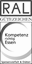 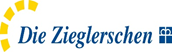 KindergerechtesMenü 3 VegetarischMenü 3 VegetarischMuslimeMontagMontagTortellini Ricotta Spinata,a1,c,g 
Tomatensauce
Gurkensalat1,4,j,g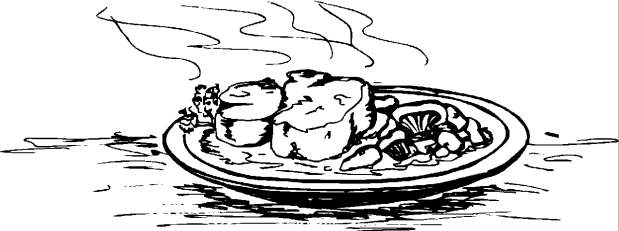 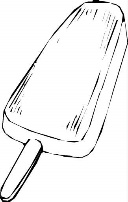 MontagEis a,g,1Eis a,g,1Eis a,g,1Eis a,g,1DienstagDienstagSaure Linsen1,3,5,a,a1,a3,f,g,i,l 
Saitenwurst
Spätzlea,a1,c Saure Linsen1,3,5,a,a1,a3,f,g,i,l 
Vegetarische Bratwursta,a1,c
Spätzlea,a1,cSaure Linsen1,3,5,a,a1,a3,f,g,i,l 
Vegetarische Bratwursta,a1,c
Spätzlea,a1,cSaure Linsen1,3,5,a,a1,a3,f,g,i,l 
Putensaiten a,a1,c
Spätzlea,a1,cDienstagStracciatellajoghurtg Stracciatellajoghurtg Stracciatellajoghurtg Stracciatellajoghurtg MittwochMittwochSeelachsfilet panierta,a1,d,g,j 
Zitrone
Dampfkartoffeln
Remoulade1,9,a,a1,c,j
Essig-Öl-Dressing1,4
Tomaten- GurkensalatOrientalische Couscouspfannea,a1,i,j 
Essig-Öl-Dressing1,4
Tomaten-GurkensalatOrientalische Couscouspfannea,a1,i,j 
Essig-Öl-Dressing1,4
Tomaten-Gurkensalat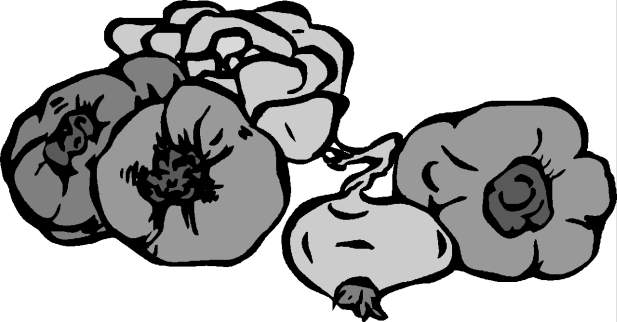 MittwochObst Obst Obst Obst DonnerstagDonnerstag Schweineschnitzel panierta,a1 
Bratensaucea,a1,a3,f,i
Zitrone
Kartoffelsalat mit Blattsalat1,3,5,j,l
Essig-Öl-Dressing1,3,5,l 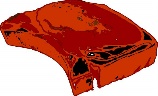 Vegetarische Maultaschena,a1,c,i
Kartoffelsalat mit Blattsalat1,3,5,j,l
Essig-Öl-Dressing1,3,5,l Vegetarische Maultaschena,a1,c,i
Kartoffelsalat mit Blattsalat1,3,5,j,l
Essig-Öl-Dressing1,3,5,l MoslemPutenschnitzel a,a1paniert Kartoffelsalat mit Blattsalat1,3,5,j,l
Essig-Öl-Dressing1,3,5,lDonnerstagObstObstObstObstFreitagBunter Salat mit Ei 1,4,j,g,c,Bunter Salat mit Ei 1,4,j,g,c,Bunter Salat mit Ei 1,4,j,g,c,FreitagKartoffelpuffer 
Apfelmus3Kartoffelpuffer 
Apfelmus3Kartoffelpuffer 
Apfelmus3Freitag